Danske Handicaporganisationer – Odense
v. formand Birthe Malling           
Telefon: 40 34 35 27, E-mail: malling@post.tdcadsl.dk https://handicap.dk/lokalafdelinger/syddanmark/dh-odense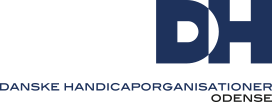  ReferatFU - mødeTirsdag, den 24. august 2021 kl. 19Digitalt møde via Zoom.Mødedeltagere: Birthe Malling (Muskelsvindfonden), Keld Nielsen (Dansk Blindesamfund), Nina Breilich (UlykkesPatientForeningen og PolioForeningen), Birthe Bjerre (UlykkesPatientForeningen og PolioForeningen), Ib Poulsen (LEV).Afbud: Mads Demant (CP Danmark)Akut afbud: Rie Lynge (Scleroseforeningen)Dagsordenen blev godkendt.Ændringer til referatet fra FU mødet i juni: 	Det er Birthe Malling, der er budgetansvarlig.  	Orientering ved formanden.Handicaprådsmøde: Arrangementet vedrørende handicapprisuddelingen blev gennemgået og indstillinger af prismodtagere blev ligeledes gennemgået.Læserbrev: Birthe Malling havde læst et læserbrev, hvoraf det fremgik at betaling af mad afhang af graden af borgerens handicap!Om det er et forslag eller noget der er vedtaget kunne vi ikke få at vide; men Birthe Malling ville tage det med til rådmanden, for at få en forklaring.Demonstration, den 5. oktober 2021.Handicap initiativet har annonceret en demonstration under mottoet: ”Giv os nu det løft – få os op af den grøft”Demonstrationen skal foregå i 11 forskellige byer – i Odense skal det være på Flakhaven og vi vil gerne have indflydelse på arrangementet eventuelt med indlægsholdere!Ib Poulsen: Vi skal vide hvem der arrangerer demonstrationen og hvem der står bag handicap initiativet endvidere efterlyser vi en invitation.Den 5. oktober, er den dag folketinget åbner, hvorfor der bør være fokus på landspolitiske emnerValgmøde, den 13. oktober 2021.Der arbejdes i arbejdsgruppen – der er opnået tilsagn fra flere politikere om at deltage. Tilbage er der nogle praktiske emner der skal løses.Det er muligt at søge økonomiske midler til afholdelse af valgmøde fra DH centralt! Vi har egne midler og behøver ikke søge ekstra midler til afholdelse af valgmøde.Vi vil gerne modtage det valgmateriale som DH har udarbejdet til brug i forbindelse med kommunevalget – valgmaterialet er udarbejdet på landsniveau og specifikke lokale forhold er måske ikke medtaget.6.	Indstilling til Handicaprådet.	Temadagen skal blandt andet omhandle Handicaprådet, hvorfor det er bedst at vente med indstillinger til Handicaprådet, til efter Temadagen.7.	Status på FU-Temadagen, den 20. septemberSuppleanter til FU skal inviteres til Temadagen!Når der forelægger en dagsorden, udsendes invitationer.Seniorhuset.	Der har været bestyrelsesmøde i seniorhuset.	Cafeen er åben igen.	Der skal være et møde om ønsker i seniorhuset blandt andet inddragelse af barnevognslagret og bedre badeforhold.Bordet rundt.	Ib Poulsen:LEV havde et velbesøgt valgmøde i eventyrhaven, mange politikere var mødt op til et godt arrangement med mere end 100 borgere.Post Scriptum:	I fremtiden bør det være Keld Nielsen der arrangere Zoom møderne